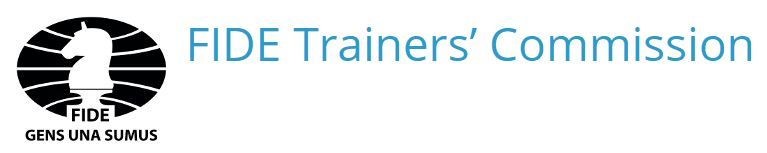 FIDE Trainer SeminarParticipant Registration FormSeminarName:								Dates:	Organiser: Location:By filling up this registration form you agree to abide by the rules and regulations for the participation and conduct of the seminar and for the award of FIDE trainer titles and given here: https://trg.fide.com/trg-online-seminars/.You are required to also complete the trainer information form which will be the basis for 80 percent of your title evaluation (20 percent will be from the written exam). So fill it up as comprehensively as possible and if you do not submit with your registration, then you must do so at the start of the seminar.Note that any inaccurate information or misleading claims given can result in no score given or even result in no award of title.   FIDE ProfileName:									FIDE ID:			Federation:			Rating: Current:			Highest and Year:D.O.B.:				FIDE Titles:E-Mail:							Mobile Phone:		Trainer informationOverall Student Results. Please tell us about your students, how long and what you did with them as a trainer to help their development, and of course to share your successes in general and specifically that of your best students. Experience/Special Achievements. Please tell us about the range of and general level of your students, their numbers, and the years you have worked as a trainer, and if you have achieved any recognition. Trainer & Related Professional Skills. Please let us know of any skills that you have that are related to or proven useful to your work as a trainer, including areas such as teaching, publishing, organising, business, and technology. I hereby confirm the information provided is accurate and agree to the terms and conditions for participation.-----------------------------------------------------------------------------SignatureName:									Date: